园艺技术专业复习参考题（B类中职生）—选择题1.（  A  ）是进行光合作用的场所。A.叶绿体   B.线粒体    C.高尔基体     D.内质网2. 农作物配方施肥时，不需要考虑(　C　)。A．作物种类    B．作物需肥规律    C．作物需水规律   D．土壤缺素状况3.下列哪项措施不利于提高光合效率。（  D  ）A.合理密植    B.间作套种    C.增施二氧化碳气肥    D.降低土温4.人们常说的“根深叶茂”,指的是（  B  ）生长的相关性。A.主茎与侧枝    B.地上与地下   C.营养生长与生殖生长    D.开花与结果5.（  A  ）是农业生产理想的土壤结构。A.团粒结构     B.块状结构     C.棱柱状结构     D.核状结构6. 大白菜传粉借助的主要外力是（  B  ）。A.鸟   B.昆虫   C.风   D.人7.常用于果园基肥的施肥方法是（  C  ）。A.撒施    B.穴施    C.环状和放射状施肥     D.叶面施肥8.我国西部地区瓜果含糖量高，品质好，主要与（  B  ）有密切关系。A.昼夜温差小    B.昼夜温差大     C.空气质量好     D.土地肥沃9. 在二十四节气中，白天最短，夜晚最长的是（  A  ）。A.冬至     B.小寒   C.立秋     D.秋分10.根据果树栽培学分类，苹果属于（  B  ）果树。A.核果类     B.仁果类     C.坚果类     D.浆果类11.下列果树属于坚果类的是（  C  ）。A.草莓     B.杏     C.榛子     D.梨12.下列果树属于浆果类的是（  A  ）。A.草莓     B.桃     C.榛子     D.梨13.下列果树属于多年生草本果树的是（  A  ）。A.草莓     B.苹果     C.树莓     D.枣答案：14.下列果树中，不属于乔木果树的是（C  ）。A.苹果     B.枣     C.葡萄    D.樱桃15.下列果树中，属于热带果树的是（C  ）。A.苹果     B.葡萄     C.香蕉     D.樱桃16.果树进入休眠的标志是（  D  ）。A.萌芽     B.开花     C.座果     D.落叶17.下图是（  B  ）种子。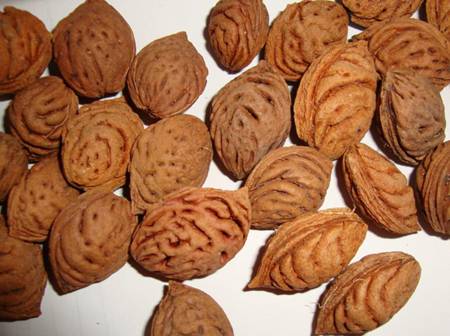 A．李    B．桃    C．苹果    D．银杏18.下图是休眠期的（  D  ）植株。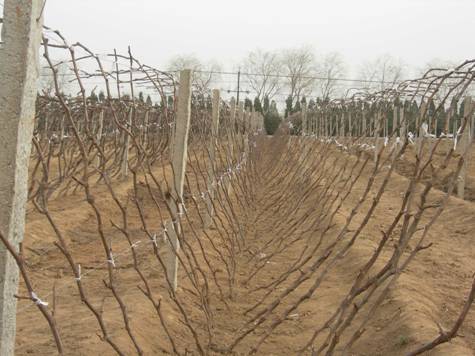 A．苹果    B．蓝莓    C．山楂    D．葡萄19.下图是（ C  ）的果实。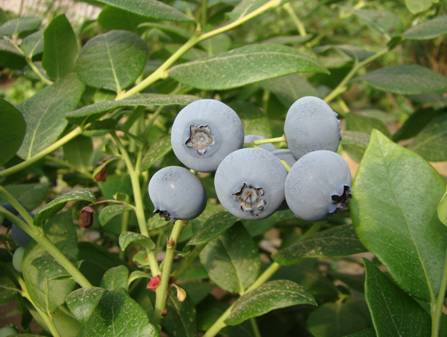 A．草莓    B．树莓    C．蓝莓    D．欧李20.基肥的肥效缓慢，（  C  ）施肥最好。A.春季     B.夏季 C.秋季   D.冬季21.下列肥料中，不属于有机肥料的是（  B  ）。A.人粪尿     B.复合肥 C.堆肥   D.牲畜厩肥22．下图是（  B  ）果实。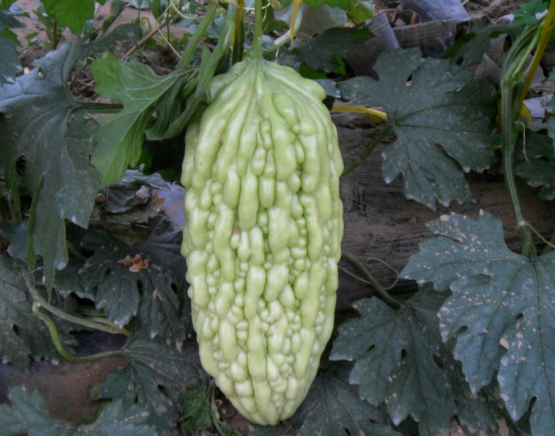 A.冬瓜     B.苦瓜     C.甜瓜     D.越瓜23. 下图的蔬菜是（  C  ）。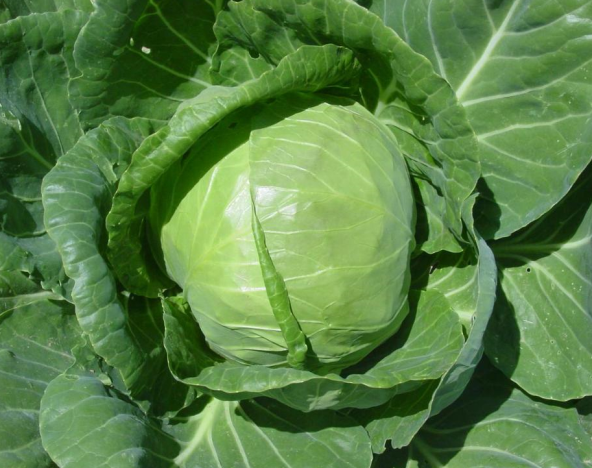 A.大白菜     B.苤蓝     C.结球甘蓝     D.羽衣甘蓝24.下图是（  A  ）种子。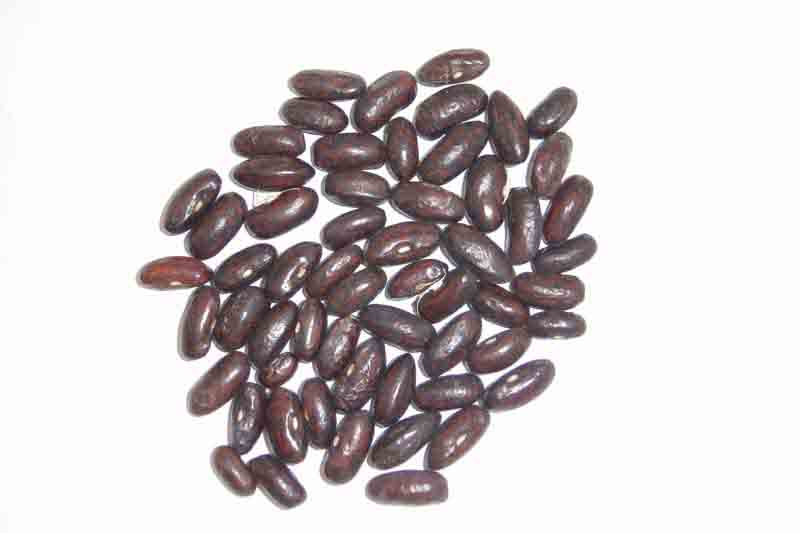 A.菜豆     B.刀豆     C.扁豆    D.蚕豆25．以下属于地下块茎的蔬菜有（  B  ）。A.胡萝卜     B.马铃薯     C.根用芥菜     D.根用甜菜26．在同一块土地上不同年份内连年栽培同一种蔬菜，叫（ D  ）。A.轮作     B.间作     C.套作     D.连作27. 以虫治虫、以菌治虫、以菌治菌，属于（  C  ）。A.农业防治     B.物理防治     C.生物防治     D.化学防治28.下图是（  D）幼苗。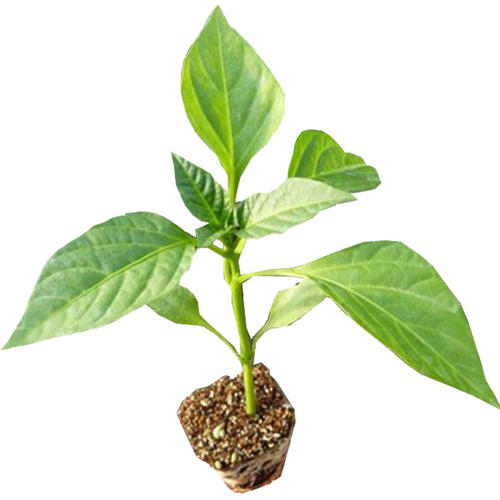 A.黄瓜     B.番茄    C.茄子    D.辣椒29.根据植物学分类，黄瓜属于（ B  ）蔬菜。A.茄科     B.葫芦科    C.百合    D.菊科30. （  C  ）不属于冬瓜植株调整。。A.整枝、留瓜和吊瓜     B.压蔓、绑蔓     C.施肥     D.遮瓜和翻瓜